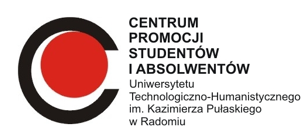 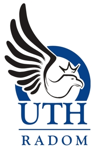 Akademickie Biuro Karier UTH w Radomiu serdecznie zaprasza studentów na Dni Pracodawcy 2022Wydarzenie odbędzie się na wydziałach Uniwersytetu w dniach 24 i 25 maja 2022 r. według harmonogramu:WydziałFirmaDataGodzinaSalaWydział Ekonomii i FinansówTelbridge Sp. z o. o. sp.k.24 maj12:00113Wydział Filologiczno-PedagogicznyKomenda Miejska Policji w Radomiu25 maj10:00103/104Wydział MechanicznyKomenda Miejska Policji w Radomiu24 maj9:00-11:00Aula A1Wydział MechanicznyPrecision Machine Parts Poland w Radomiu24 maj9:00-11:00Aula A1Wydział MechanicznyRadmot Spółka z Ograniczoną Odpowiedzialnością24 maj9:00-11:00Aula A1Wydział MechanicznyTechmatik S.A.24 maj9:00-11:00Aula A1Wydział Nauk Medycznych i Nauk o ZdrowiuMazowiecki Szpital Specjalistyczny Sp. z o.o.25 maj13:00Wydział Nauk Medycznych i Nauk o ZdrowiuSamodzielny Wojewódzki Publiczny Zespół Zakładów Psychiatrycznej Opieki Zdrowotnej w Radomiu25 maj14:00Wydział Prawa i AdministracjiKomenda Wojewódzka Policji z siedzibą w Radomiu24 maj11:15113Wydział Transportu, Elektrotechniki i InformatykiKomenda Wojewódzka Policji z siedzibą w Radomiu25 maj10:15Aula A5Wydział Transportu, Elektrotechniki i InformatykiKratki pl. Marek Bal25 maj11:00Aula A5